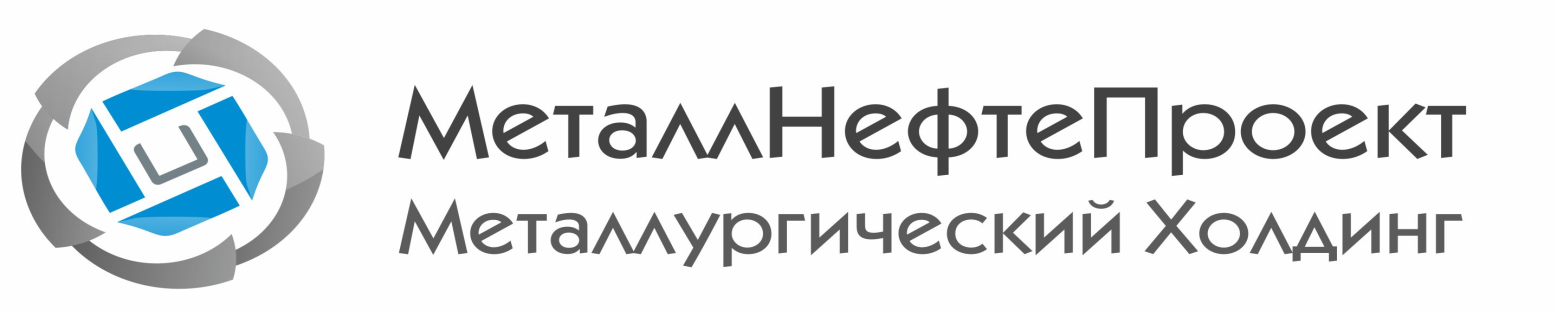 Карточка предприятияСокращенное наименованиеООО "Холдинг МеталлНефтеПроект"ООО "Холдинг МеталлНефтеПроект"Полное наименованиеОбщество с ограниченной ответственностью «Холдинг МеталлНефтеПроект»Общество с ограниченной ответственностью «Холдинг МеталлНефтеПроект»ИНН66861008576686100857КПП668601001668601001ОГРН11766581059091176658105909ОКПО2012222520122225Юридический адрес620017, г. Екатеринбург, ул. Турбинная, д. 7, офис 407620017, г. Екатеринбург, ул. Турбинная, д. 7, офис 407Фактический адрес620017, г. Екатеринбург, ул. Турбинная, д. 7, офис 407620017, г. Екатеринбург, ул. Турбинная, д. 7, офис 407Название банкав ФИЛИАЛ "ЕКАТЕРИНБУРГСКИЙ" АО "АЛЬФА-БАНК"в ФИЛИАЛ "ЕКАТЕРИНБУРГСКИЙ" АО "АЛЬФА-БАНК"БИК046577964046577964Р/С4070281023825000187740702810238250001877К/С3010181010000000096430101810100000000964Глав.Бух.КостроваОльгаПетровнаКостроваОльгаПетровнаДиректорКострова Ольга Петровна на основании УставаКострова Ольга Петровна на основании УставаТелефоны 8(800)500-62-46 – Звонок по России бесплатный 8(800)500-62-46 – Звонок по России бесплатныйТелефоныЕкатеринбург+7(343)243-53-50ТелефоныЧелябинск+7(351)220-78-79ТелефоныПермь+7(342)235-79-91ТелефоныНовосибирск+7(383)383-24-49ТелефоныТюмень+7(3452)57-89-15Адрес в интернетеhttps://www.metallnp.ru/https://www.metallnp.ru/E-mail:info@metallnp.ruinfo@metallnp.ru